Уважаемый Сергей Иванович!От имени и по поручению Муниципального Совета МО МО Владимирский округ (протокольное решение от 22.01.2019) обращаюсь к Вам в связи с массовыми нарушениями жилищного и санитарно-эпидемиологического законодательства на территории МО МО Владимирский округ в Санкт-Петербурге в многоквартирном жилом доме по адресу: ул.Рубинштейна, д.1/43.В указанном доме, в квартире №28 и помещении №13Н, длительное время осуществляется коммерческая деятельность формально различных юридических лиц, а фактически конкретных физических лиц под вывеской так называемых заведений "Коммод" и "Гедонист".Указанная деятельность связана с круглосуточным функционированием заведений общепита в многоквартирном жилом доме на втором и третьем этаже жилого дома, на одной лестничной площадке с жилыми квартирами, с одним входом из парадной, что категорически запрещено действующим санитарно-эпидемиологическим законодательством.Помещение №13Н,  нежилое, 234,1 кв.м,  вид разрешенного использования - творческая мастерская. Помещение №28Н, согласно данным Россреестра - кв.28 - жилое помещение, 119,6 кв.м.По заявлению жителей д. Рубинштейна, д.1/43 была проведена внеплановая выездная проверка Роспотребнадзора. Материалы дела были направлены в Куйбышевский районный суд. 12 апреля 2019 года Куйбышевский районный суд постановил: "назначить ООО «Рестобар» административное наказание в виде административного приостановления деятельности заведений по адресу: Санкт-Петербург, ул.Рубинштейна, д.1/43, пом. 13Н и пом.28Н на срок 90 суток. В соответствии со ст.32.12 КоАП РФ, Постановление подлежит немедленному исполнению. Исполнительное производство 19004/19/78022-ИП было возбуждено с нарушением ст. 32.12 КоАП РФ и  ст.109 229-ФЗ «Об исполнительном производстве», только 30.04.2019 (судебный пристав-исполнитель Чубинец И.А.). Контроль за соблюдением ООО «Рестобар» требований о приостановлении деятельности судебным приставом-исполнителем не был обеспечен. После опечатывания помещений, пломбы были сорваны и заведения продолжили работу. В деятельности указанного заведения уже были зафиксированы нарушения требований налогового и административного законодательства, продажа алкогольной продукции без лицензии, работа без кассового аппарата.Все многочисленные жалобы и обращения жителей дома по указанному адресу в многочисленные контрольные инстанции за много лет не привели ни к какому результату. Фактически результаты проверок сводятся к привлечению к формальной административной ответственности различных юридических лиц и индивидуальных предпринимателей, якобы являющихся арендаторами указанных помещений: ООО "Рестобар" (ИНН 7810348913),  ООО "Вальс Хаус" (ИНН 4720028021),   ИП А.Н.Коновалов (ИНН782507538953).Очевидно, что для пресечения незаконной деятельности подобного рода заведений необходимо запрещать конкретную деятельность по конкретному адресу, привлекать к соответствующей ответственности собственников-арендодателей помещений, а не оформлять бесполезные протоколы на постоянно меняющихся арендаторов.Проблема коммерческой эксплуатации жилых и нежилых помещений в многоквартирных домах является системной, особенно остро стоит в Центральном районе Санкт-Петербурга и не может быть решена только формальными ответами о том, что это вопрос гражданско-правовых отношений, тем более, что меры административного воздействия не работают.Муниципальный совет муниципального образования Владимирский округ Санкт-Петербурга настоятельно просит Вас, в рамках предоставленных полномочий:- организовать проведение комплексной прокурорской проверки заведений «Коммод» и «Гедонист» по адресу: ул. Рубинштейна, д.1/43, помещение №28Н (фактически квартира № 28) и помещение №13Н с привлечением Роспотребнадзора, МЧС, ФНС;- выявить лиц,  причастных к коммерческой деятельности в помещениях по указанному адресу с целью решения вопроса привлечения к соответствующей ответственности;- принять неотложные и исчерпывающие меры прокурорского реагирования по незамедлительному фактическому прекращению деятельности баров «Коммод» и «Гедонист» в указанных помещениях  в многоквартирном жилом доме на втором и третьем этаже жилого дома, на одной лестничной площадке с жилыми квартирами,  с одним входом из парадной, что категорически запрещено действующим санитарно-эпидемиологическим законодательством.Приложение:  документы на ___ л.С уважением,Глава муниципального образования			                                   Д.В.Тихоненко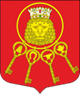 Внутригородское муниципальноеобразование Санкт-Петербургамуниципальный округ Владимирский округМУНИЦИПАЛЬНЫЙ СОВЕТ(МС МО МО Владимирский округ)Правды ул., д.12, Санкт-Петербург, 191119e-mail: sovetvo@mail.ruсайт: владимирскийокруг.рфИНН 7825691873 КПП 784001001ОКТМО 40913000 ОГРН 103784305293907.02.2019 № ______________на исх.№           от на вх. №            от Прокурору Санкт-ПетербургаС.И. ЛитвиненкоПочтамтская ул., д. 2/9,Санкт-Петербург, 190000